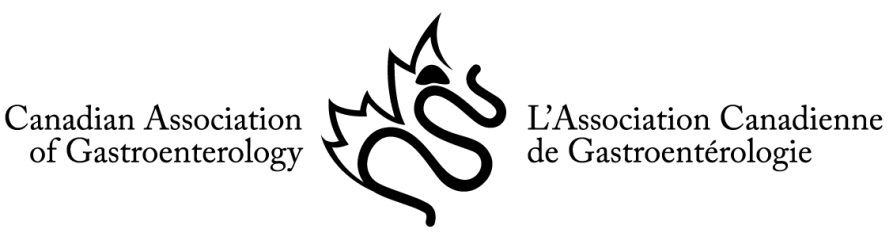 CERTIFICATE OF COMPLETION[Enter Participant’s Name Here]Participated in theIBD Talks and IBD Points ProgramThis activity is an Accredited Self-Assessment Program (Section 3) as defined by the Maintenance of Certification Program of The Royal College of Physicians & Surgeons of Canada, and approved by The Canadian Association of Gastroenterology on 23/03/2016  Program expires 03/2019. This program was co-developed with AbbVie and was planned to achieve scientific integrity, objectivity and balance.This Section Three program is accredited for two hours of Section Three credit per moduleNumber of Section 3 Credit Hours claimed _____________This Section Three program has allowed me to reflect on the following key message(s);______________________________________________________________________________________________________________________________________________________________________________________________________________________________________________________________________________________________________________________________________________________________________________________________________________________________________________________________________________________________________________________________________________________________________________Remember to visit MAINPORT https://login.royalcollege.ca/oamlogin/login.jsp to record your learning and outcomes. You may claim a maximum of 2 hours per module. (credits are automatically calculated).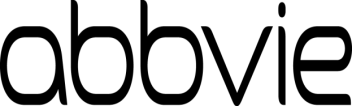 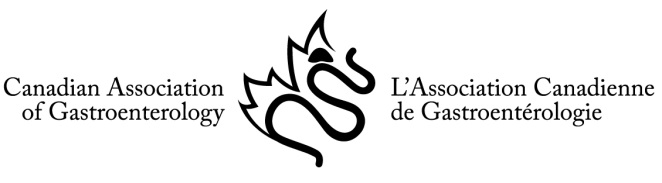 